П О С Т А Н О В Л Е Н И Е	В соответствии с Решением Городской Думы Петропавловск-Камчатского городского округа от 31.10.2013 № 145-нд «О наградах и почетных званиях Петропавловск-Камчатского городского округа»,     Постановлением Главы Петропавловск-Камчатского городского округа от 31.10.2013 № 165 «О представительских расходах и расходах, связанных с приобретением подарочной и сувенирной продукции в Городской Думе Петропавловск-Камчатского городского округа»,       ПОСТАНОВЛЯЮ:  за активную гражданскую позицию, личное участие в работе с ветеранами боевых действий и Великой Отечественной войны по решению социально-бытовых вопросов, вклад в развитие ветеранского движения в Петропавловск-Камчатском городском округе и в честь 27-летия со дня вывода Советских войск из Демократической республики Афганистан наградить Почетной грамотой Главы Петропавловск-Камчатского городского округа (в рамке) Ковалева Вячеслава Сергеевича, начальника отдела мобилизационной подготовки ГО, ЧС и защиты Государственной тайны ОАО Петропавловск-Камчатский морской торговый порт.  ГлаваПетропавловск-Камчатскогогородского округа                                                                           К.Г. Слыщенко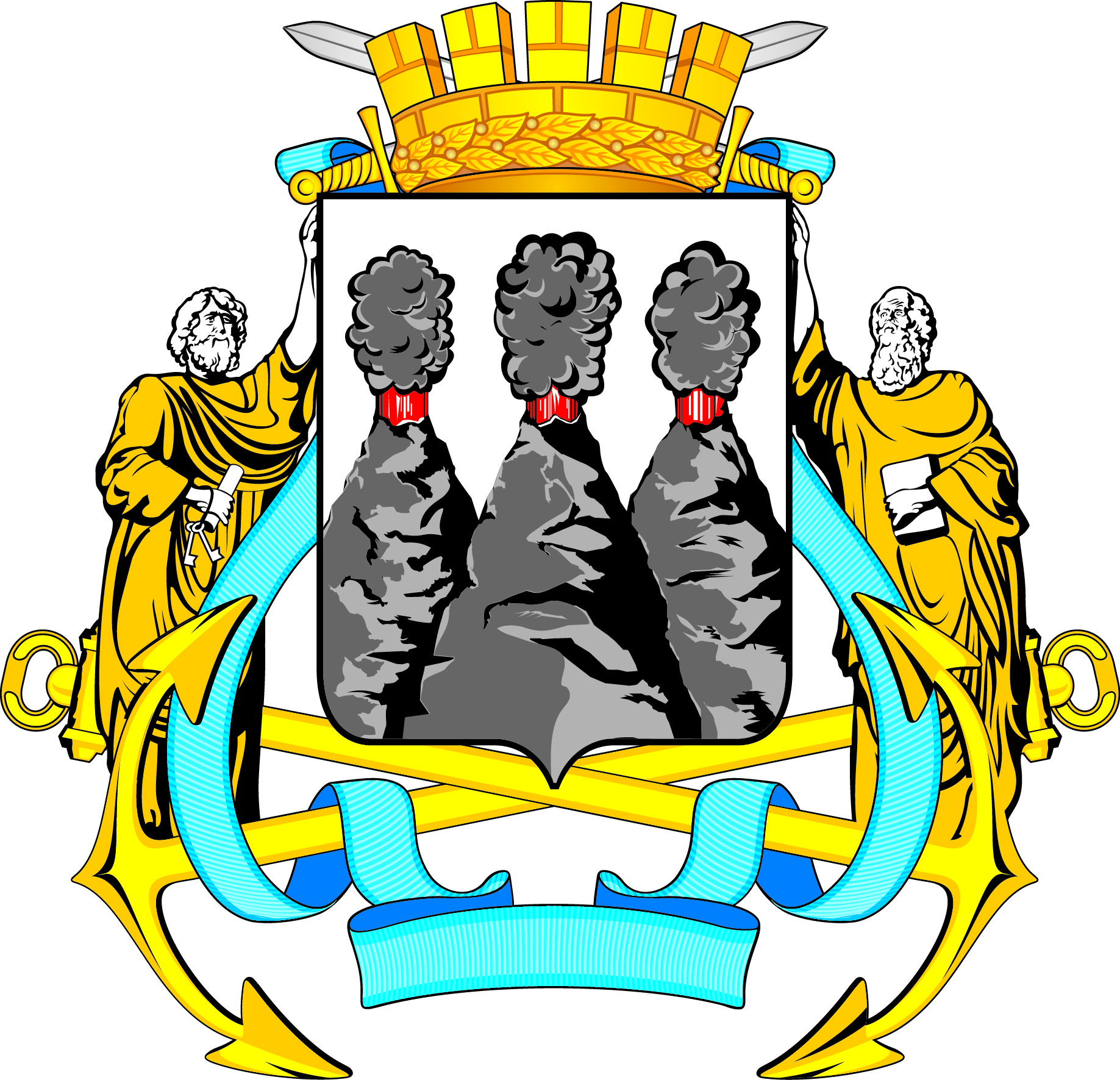 ГЛАВАПЕТРОПАВЛОВСК-КАМЧАТСКОГОГОРОДСКОГО ОКРУГАот 10.02.2016  № 20О награждении Почетной грамотой Главы Петропавловск-Камчатского городского округа Ковалева В.С.